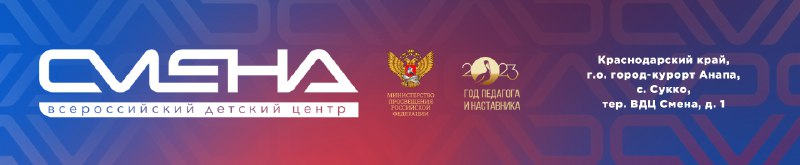 ПРЕСС-РЕЛИЗ06.12.2023Премию «Слово в “Смене”» впервые получили дети из зарубежьяВсероссийский фестиваль русского языка и российской культуры завершился в «Смене». Для участников фестиваля учредили премию «Слово в “Смене”» по семи номинациям. Награды отправились в разные регионы России и впервые в Армению и Южную Осетию. Во Всероссийском детском центре «Смена» завершился Всероссийский фестиваль русского языка и российской культуры. В нем приняли участие более 270 ребят из 25 регионов России и впервые школьники из Армении и Южной Осетии. Участники образовательной программы две недели знакомились с культурными традициями народов России, современными тенденциями в исследовании русского языка, разновидностями словарей и способами их применения. Центральным событием программы стала торжественная церемония вручения премии «Слово в “Смене”», победители которой получили сертификаты, статуэтки и памятные призы. Лауреатов определили по итогам конкурсов чтецов, эссеистов, авторов произведений и знатоков русского языка. Лауреатами премии «Слово в “Смене”» в номинации «Слово Автора» стали  Валерия Петвитская (г. Санкт-Петербург) и Виктория Букулова (г. Цхинвал, Южная Осетия), «Слово Народное»  – Анна Ефремова (Орловская область) и Сюзи Маргарян (г. Гавар, Армения), «Живое Слово» – Арина Иваненко (Тверская область) и Диана Кудьярова (Забайкальский край), «Слово как Музыка» – Элина Круголова (Ярославская область), «Знаток Русского языка» – Юлия Бакаушина (г. Санкт-Петербург), «Вдохновение» – Софья Снегирева (г. Сургут, Ханты-Мансийский автономный округ), а «Особый приз фестиваля» получила Златослава Ибаева (Республика Башкортостан). В рамках программы ребята познакомились с речевым этикетом, песенной культурой, актерским мастерством, уникальностью ручного письма и читательской грамотностью. Сменовцы встретились с представителями Союза писателей России и Армавирского государственного педагогического университета. На ярмарке «От А до Я» ребята играли в народные игры, водили хороводы, гуляли по ремесленным рядам, знакомились с культурными традициями разных регионов России, Армении и Южной Осетии. К театральному фестивалю «Каштанка» ребята подготовили зарисовки по мотивам произведений русской классической литературы. «Меня переполняют эмоции, безумно приятно стать победителем. Особо отмечу в программе фестиваля занятия со словарями. Они мне очень понравились. На фестиваль попала благодаря своему читательскому дневнику про «Маленького принца» Экзюпери, а премию  получила за произведение по мотивам творчества Анны Ахматовой», – сказала обладательница награды в номинации «Слово Автора»  Валерия Петвитская из Санкт-Петербурга.Авторская образовательная программа «Всероссийский фестиваль русского языка и российской культуры» реализована в «Смене» при поддержке Министерства просвещения РФ. Партнерами программы выступили Армавирский государственный педагогический университет, Государственный институт русского языка имени А. С. Пушкина, Фонд поддержки языковой культуры граждан «Тотальный диктант».________________________________________________________________________ФГБОУ ВДЦ «Смена» – круглогодичный детский центр, расположенный в с. Сукко Анапского района Краснодарского края. Он включает в себя пять детских образовательных лагерей («Лидер», «Профи», «Арт», «Профессиум», «Наставник»), на базе которых реализуется более 80 образовательных программ. В течение года в Центре проходит 16 смен, их участниками становятся свыше 16 000 ребят из всех регионов России. Профориентация, развитие soft skills, «умный отдых» детей, формирование успешной жизненной навигации – основные направления работы «Смены». С 2017 года здесь действует единственный в стране Всероссийский учебно-тренировочный центр профессионального мастерства и популяризации рабочих профессий, созданный по поручению президента РФ. Учредителями ВДЦ «Смена» являются правительство РФ, Министерство просвещения РФ. Дополнительную информацию можно получить в пресс-службе ВДЦ «Смена»: +7 (86133) 93-520 (доб. 246), press@smena.org. Официальный сайт: смена.дети.